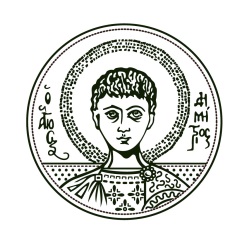 ΑΡΙΣΤΟΤΕΛΕΙΟ ΠΑΝΕΠΙΣΤΗΜΙΟ ΘΕΣΣΑΛΟΝΙΚΗΣΤΜΗΜΑ ΚΙΝΗΜΑΤΟΓΡΑΦΟΥΑΙΤΗΣΗ ΑΠΟΦΟΙΤΗΣΗΣ Όνομα………………………………………………Επώνυμο…………………………………………..Πατρώνυμο……………………………........... ΑΕΜ…………………………………………………Ημ. Γέννησης………………………………….. Τόπος Γέννησης……………………………… e-mail…………………………………………….. Τηλ………………………………………………... Τίτλος Ερευνητικής Εργασίας στα αγγλικά: …………………………………………….………………………………………..……………………………………………..……………………………………………….……………………………….. Τίτλος Πτυχιακής Εργασίας στα αγγλικά: …………………………………………….………………………….…………………….……………………………………………….…………………………………………….……………………………. Προς το Τμήμα Κινηματογράφου Της Σχολής Καλών Τεχνών Του Α.Π.Θ. 